Sun-Earth Relationship QuizThe condition of the atmosphere in one place during a short period of time is known as:(For example a “cold, wet, windy day)Weather Rain ShadowAmbient TemperatureAir PressureClimateThe earth’s trip around the sun, 365 ¼ days, is known as: EquinoxDeciduousRotationHypothesisRevolutionThe revolution and                 of the earth cause changing seasons.TiltLandmassesClimateTemperatureAverage weather patterns in a particular area are known as:Greenhouse EffectClimateDoldrumsAmbient TemperatureTemperatureImaginary line running through the center of the earth is the:TiltClimateAxisRotationPercipitationEquinox:Rotation:Spin on the earth’s axis that takes 24 hoursWeather patterns an area experiences over a long time periodTrip around the sun that takes 365 ¼ daysSun is directly over the equator so that day and night are equal in lengthImaginary line runs through the center of the earth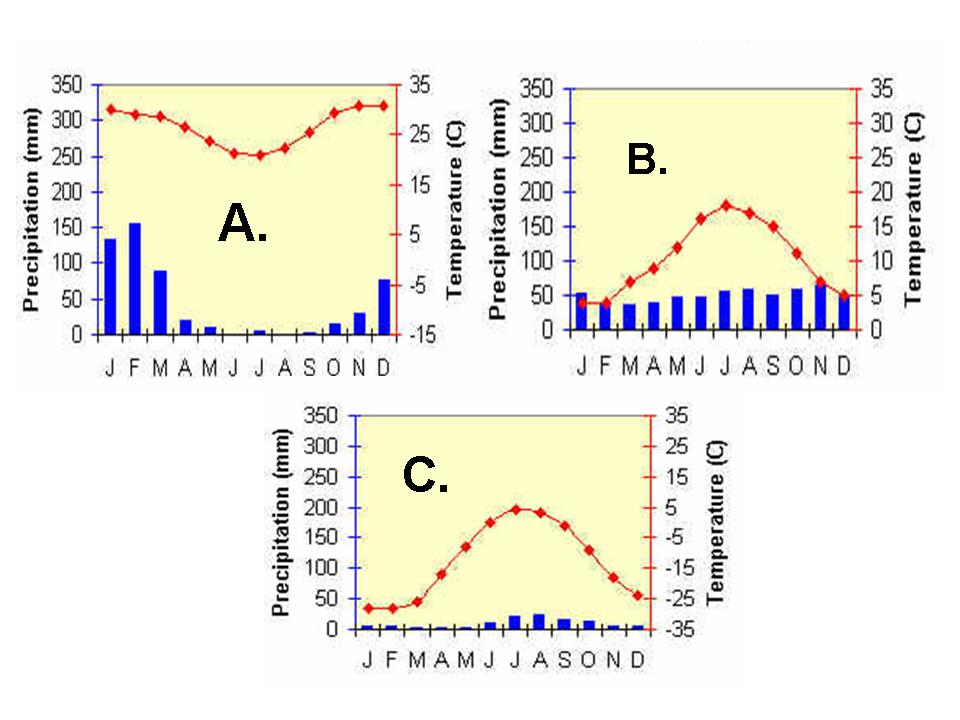 8) Which place is nearest to the North Pole?9) Which place receives the least amount of precipitation?10) Which graph is of a place in the southern hemisphere?11) Which one is most likely to be found in the United Kingdom?12) Which graph is of a place that is closest to the equator?13) Which graph has the most consistent precipitation?14) Which place has the least amount of precipitation deficit?15) Where would be the best place to go to a beach vacation?